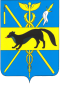 АДМИНИСТРАЦИЯ БОГУЧАРСКОГО МУНИЦИПАЛЬНОГО РАЙОНАВОРОНЕЖСКОЙ ОБЛАСТИРАСПОРЯЖЕНИЕот «_09_» __06__ 2017 г.   №145-р                         г.БогучарОб утверждении перечня должностей в администрации Богучарского муниципального района и финансового отдела администрации Богучарского муниципального района, замещение которых связано с коррупционными рисками и исполнением коррупционно-опасных функцийВ соответствии со статьей 8 Федерального закона от 25.12.2008 N 273-ФЗ "О противодействии коррупции", Федеральным законом от 02.03.2007 № 25 – ФЗ «О муниципальной службе в Российской Федерации», Федеральным законом от 03.12.2012 № 230 – ФЗ «О контроле за соответствием расходов лиц, замещающих государственные должности, и иных лиц их доходам», Указом Президента Российской Федерации от  18.05.2009 N 557 «Об утверждении перечня должностей Федеральной государственной службы, при назначении на которые и при замещении которых федеральные государственные служащие обязаны представлять сведения о своих доходах, об имуществе и обязательствах имущественного характера, а также сведения о своих доходах, об имуществе и обязательствах имущественного характера своих супруги (супруга) и несовершеннолетних детей», руководствуясь методическими рекомендациями по проведению оценки коррупционных рисков, возникающих при реализации функций, содержащимися в письме Министерства труда и социальной защиты Российской Федерации от 25.12.2014 № 18-0/10/В-8980 «О проведении федеральными государственными органами оценки коррупционных рисков» и на основании решения комиссии по соблюдению требований к служебному поведению и урегулированию конфликта интересов №4 от 02.06.2017 «Об утверждении перечня коррупционно-опасных функций в сфере деятельности администрации Богучарского муниципального района Воронежской  области и администраций поселений Богучарского муниципального района»:1. Утвердить перечень должностей муниципальной службы в администрации Богучарского муниципального района и финансового отдела администрации Богучарского муниципального района, замещение которых связано с коррупционными рисками и исполнением коррупционно-опасных функций согласно приложению.2.  Муниципальные служащие, замещающие должности муниципальной службы, перечисленные в приложении к настоящему распоряжению, обязаны предоставлять сведения о своих доходах, расходах, об имуществе и обязательствах имущественного характера, а также сведения о доходах, расходах, об имуществе и обязательствах имущественного характера своих супруги (супруга) и несовершеннолетних детей  при назначении и при замещении этих должностей.3. Заместителю главы администрации Богучарского муниципального района – руководителю аппарата администрации района Самодуровой Н.А. ознакомить с данным распоряжением муниципальных служащих администрации Богучарского муниципального района, замещающих должности муниципальной службы, указанные в приложении к данному распоряжению.4. Признать утратившим силу распоряжение администрации Богучарского муниципального района 25.12.2012 № 544-р «Об утверждении перечня должностей».5. Контроль за выполнением данного распоряжения возложить на заместителя главы администрации Богучарского муниципального района – руководителя аппарата администрации района Самодурову Н.А.Глава администрации Богучарского муниципального района                                                         В.В.КузнецовПриложениек распоряжению  администрации Богучарского муниципального района от «____» ________ 2017 г. №_____Перечень должностей в администрации Богучарского муниципального района и финансового отдела администрации Богучарского муниципального района, замещение которых связано с коррупционными рисками и исполнением коррупционно-опасных функций Раздел 1. Должности муниципальной службы в администрации Богучарского муниципального района Воронежской областиВЫСШАЯ ГРУППА ДОЛЖНОСТЕЙ1.1. Глава администрации муниципального района (должность, замещаемая по контракту).1.2. Первый заместитель главы администрации муниципального района.1.3. Заместитель главы администрации муниципального района.ГЛАВНАЯ ГРУППА ДОЛЖНОСТЕЙ2.1. Руководитель аппарата (управляющий делами);2.2. Руководитель отдела с правом юридического лица.3. ВЕДУЩАЯ ГРУППА ДОЛЖНОСТЕЙ3.1. Заместитель руководителя отдела.3.2. Начальник отдела.3.3. Заместитель начальника отдела.3.4. Помощник главы администрации муниципального района.4.СТАРШАЯ ГРУППА ДОЛЖНОСТЕЙ4.1. Главный специалист отдела по организационной работе и делопроизводству администрации Богучарского муниципального района.4.2. Главный специалист отдела по управлению муниципальным имуществом и земельным отношениям администрации Богучарского муниципального района.4.3. Главный специалист финансового отдела администрации Богучарского муниципального района, выполняющий должностные обязанности по ведению бухгалтерского учета исполнению районного бюджета Богучарского района, а также осуществляющий контроль за соблюдением установленного порядка ведения бухгалтерского учета и осуществляющий проверку состояния бюджетного учета учреждений, финансируемых за счет  средств бюджета Богучарского муниципального района Воронежской области (поселений Богучарского муниципального района Воронежской области).4.4. Ведущий специалист финансового отдела администрации Богучарского муниципального района, выполняющий должностные обязанности по управлению муниципальным долгом, финансовому контролю.4.5. Ведущий специалист – секретарь административной комиссии администрации Богучарского муниципального района.4.6. Ведущий специалист отдела по архитектуре и строительству, транспорту, топливно-энергетическому комплексу, ЖКХ администрации Богучарского муниципального района, выполняющий должностные обязанности по подготовке документов для федеральных и областных инвестиционных программам, а также ведущий списки очерёдности граждан и осуществляющий подготовку документов по предоставлению субсидий на строительство жилых домов в сельской местности, ведущий реестр получателей субсидий на строительство жилых домов в сельской местности.4.7. Ведущий специалист отдела по управлению муниципальным имуществом и земельным отношениям администрации Богучарского муниципального района, выполняющий обязанности по подготовке документов для государственной регистрации в органах юстиции прав муниципальной собственности на  земельные участки, ведущий договора купли-продажи, аренды земельных участков. 5. МЛАДШАЯ ГРУППА ДОЛЖНОСТЕЙ5.1. Специалист 1 категории по управлению муниципальным имуществом и земельным отношениям администрации Богучарского муниципального района, выполняющий обязанности по подготовке материалов и ведению документов по владению, пользованию и распоряжению имуществом, находящимся в муниципальной собственности.6. ДОЛЖНОСТИ, НЕ ОТНОСЯЩИЕСЯ К ДОЛЖНОСТЯМ МУНИЦИПАЛЬНОЙ СЛУЖБЫ6.1. Старший инспектор отдела по управлению муниципальным имуществом и земельным отношениям администрации Богучарского муниципального района, выполняющий обязанности в сфере закупок  товаров и выполнению работ, оказанию услуг для  обеспечения муниципальных нужд Богучарского муниципального района Воронежской области.6.2. Старший инспектор финансового отдела администрации Богучарского муниципального района, выполняющий должностные обязанности по осуществлению внутреннего финансового контроля.Исполнил: Главный  специалист отдела по организационной работеи делопроизводству администрации муниципального района                                                   Е.Б. Мыльникова Визирование:Заместитель главы администрации Богучарского муниципального района – руководитель аппарата администрации района                                                                                                     Н.А. Самодурова «_____»  _________ 2017 г.Начальник юридического отдела администрации муниципального района                                                                                        Д.В. Козлов «_____»  _________ 2017 г.